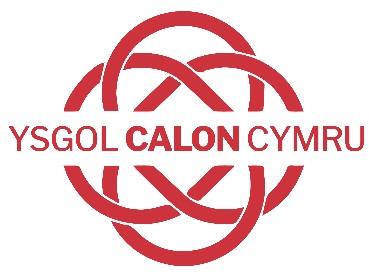 The School at the Heart of Wales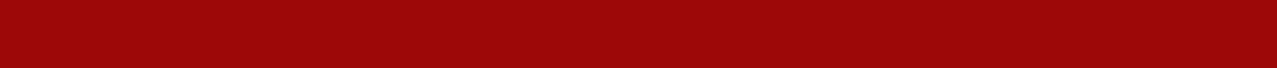 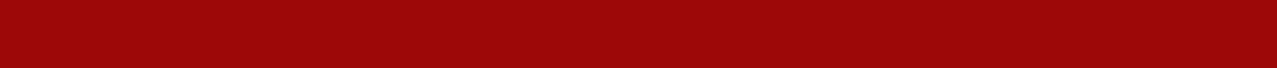 Dear Parent/CarerWe are using Go4Schools across all year groups to help us monitor pupil attainment in all of their subjects.  We also use Go4Schools to track pupil attendance and behaviour. With your log-in information, you can instantly see how your son/daughter is progressing in school.  School reports are stored securely on your personal parent/carer page, along with: your child’s timetable, their attendance and behaviour credits/negatives that they receive from teachers. Parents/carers will be notified via email from Go4Schools at the end of the week should their child’s behaviour need to be monitored.  Having the Go4Schools email system will strengthen the communication with parents/carers.  Through the new email Go4Schools system you will be informed of the Lesson, Time, Teacher and Behaviour that has been logged.       Please find attached our monitoring card system which will further support our school behaviour system. Parents will be notified on Go4Schools if your son/daughter is close to being put on a monitoring card and also if they are put on a monitoring card. Parents are expected to sign the monitoring card each evening and the pupil must return it to school the following day.If you have not already provided the school with your email address, please contact the office.If you have not already signed up to Go4Schools, please supply your email address by visiting https://www.go4schools.com/parents/ and enter your email that is held by the school into the ‘First-time user?’ box so you can gain access to the site. If you have logged in previously then please continue to use the same details. You can also reset your password from this page. Yours sincerelyRhiannon Rhys-JonesActing Assistant Headteacher, Builth Campus